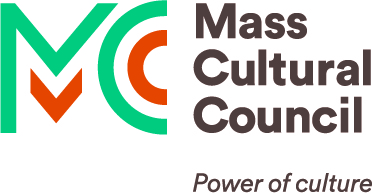 Cultural Investment PortfolioGateway FY21/22 applicationInstructions: Complete the form, and then save it with the following name: YOUR ORGANIZATION_BOD_Gateway.  Board members who are not officers of your executive committee can be identified as “director” or “trustee” or whatever language is typical of your board. Board of Directors form must be uploaded with your application . Please list member of your governance/fiduciary board. Do not list members of an Advisory Board unless you are applying as a Cultural Affiliate.Organization name: Number of Board members: Percentage of Board members who make a financial contribution (not in-kind): Do you have a board manual? NameOfficer? And Professional Affiliation# Years on BoardCommittee participationChair/PresidentVice Chair/Vice PresidentTreasurerClerk